Koszulka tata szef rodzinna mafiaBrakuje Ci pomysłu na prezent dla taty z okazji urodzin, imienin lub Dnia Ojca? Przychodzimy z pomocą! <strong>Koszulka tata szef rodzinna mafia</strong> z pewnością przypadnie do gustu każdemu tacie! Sprawdź, czym się wyróżnia, a także, z czym ją nosić. Serdecznie zapraszamy!Koszulka tata szef rodzinna mafia — wyjątkowy pomysł na prezentPodarowałeś swojemu tacie już wiele prezentów z okazji urodzin, imienin, świąt czy Dnia Ojca i brakuje Ci pomysłów? Zależy Ci, aby upominek, który mu wręczysz, był oryginalny i charakteryzował się wysoką jakością? Taka właśnie jest koszulka tata szef rodzinna mafia, która znakomicie sprawdzi się w formie prezentu. Przekonaj się, dlaczego warto podarować ją tacie!Czym charakteryzuje się koszulka tata szef rodzinna mafia?Koszulka tata szef rodzinna mafia przede wszystkim charakteryzuje się wysoką jakością wykonania. Została uszyta z bawełny, która jest miękka w dotyku i bardzo przyjemna w noszeniu. Oryginalny nadruk na koszulce, który nadaje jej wyjątkowego charakteru, został wykonany przy użyciu nowoczesnej technologii DTG, dzięki czemu jest bardzo trwały i świetnie się prezentuje.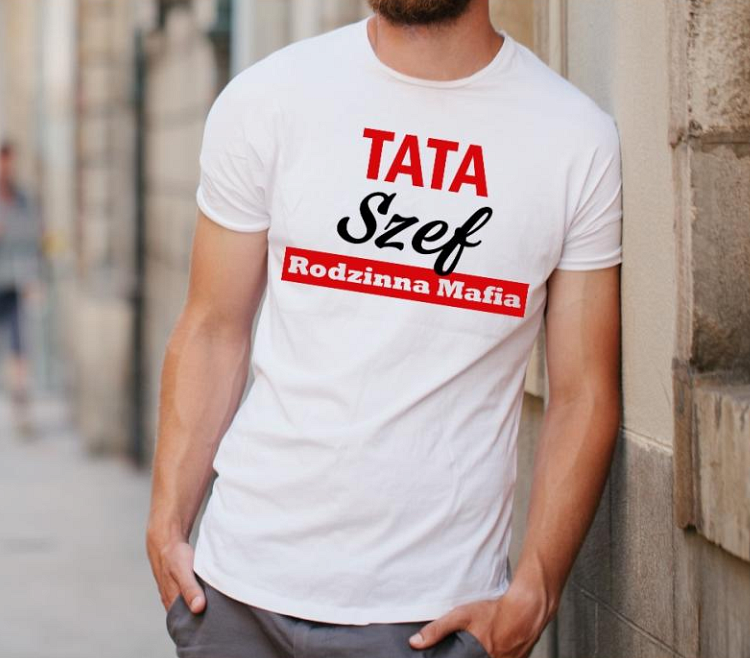 Z czym będzie dobrze wyglądać ten t-shirt?T-shirt będzie znakomicie prezentował się zarówno do sportowych, jak i eleganckich stylizacji. W połączeniu z dresami i sportowymi butami koszulka tata szef rodzinna mafia stworzy stylowy i wygodny outfit na spacer czy siłownię. Z kolei w zestawieniu z marynarką, dżinsami lub eleganckimi spodniami świetnie sprawdzi się podczas rodzinnych uroczystości czy nieco bardziej formalnej kolacji ze znajomymi. Możliwości jest naprawdę wiele!